My name is: 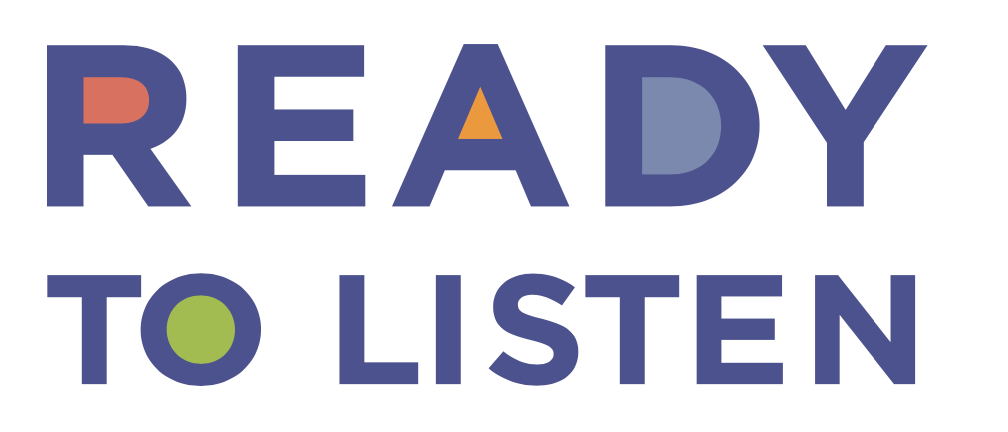 to older people who report sexual assault#ReadyToListen